Springtime Paradox by Michael G. CoxINTRO:  (first 2 lines of verse)[D] / [A7] / [D] / [G] /[D] / [A7] / [D] / [D] / [D] Winter [A7] time is so [D] long and I [G] pine For the [D] warmth of the [A7] spring sun-[D]shine [D]Flowers [D] bloom in [A7] May, leaves [D] are here to [G] stay Until [D] autumn [A7] skies turn [D] gray [D]CHORUS:The [G] mood is turning [A7] foul [A7][D] Smile replaced with a [G] scowl [G]Yeah they [D] turn the other [G] cheekHide the [Em] rope for the next six [A7] weeksIt’s [D] springtime, it’s [G] springtime, it’s [D] springtime [D]It’s [G] springtime, it’s [A7] springtime, it’s [D] springtime [D]That [D] soothing [A7] breeze that [D] used to [G] freeze Now ca-[D]resses, the [A7] flowers and the [D] trees [D]That [D] gentle [A7] rain it [D] descends a-[G]gain For all [D] life it [A7] does sus-[D]tain [D]Repeat CHORUSThe [D] longer [A7] day, the [D] children [G] play And we [D] pack all [A7] winter a-[D]way [D]A mesmer-[D]izing [A7] song, it’s [D] been so [G] long The [D] birds are [A7] back where they be-[D]long [D]Repeat CHORUS[Z] Antihistamines to my chagrin and endless puffs of Ventolin.[Z] Airborne tree sex, pollen's my vex, and I can't wait for flying insects.Repeat CHORUS then repeat last line with gusto…It’s [G] springtime, it’s [A7] springtime, it’s [D] springtime [D]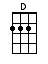 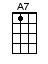 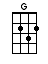 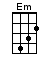 www.bytownukulele.ca 